Обратиться за судебным приказом для взыскания с граждан "бесспорных" налогов можно с 6 мая.Заявление рассмотрит мировой судья. Сейчас обязательные платежи и санкции взыскиваются с граждан в одном порядке, независимо от того, есть ли спор о праве. До вступления в силу КАС РФ налоговые органы могли получить судебный приказ по правилам ГПК РФ.Помощник прокурора района	Юрист 2 класса                                                                                    В.И. Шевцов            ПРОКУРАТУРА       Российской Федерации              ПРОКУРАТУРАОРЕНБУРГСКОЙ ОБЛАСТИ              ПРОКУРАТУРА    БЕЛЯЕВСКОГО РАЙОНА       ул. Ленинская, 42 «е», с. Беляевка, 461330        тел. (35334) 2-17-06, факс: (35334) 2-17-06                 e-mail:  procbelyaevka@yandex.ru            ПРОКУРАТУРА       Российской Федерации              ПРОКУРАТУРАОРЕНБУРГСКОЙ ОБЛАСТИ              ПРОКУРАТУРА    БЕЛЯЕВСКОГО РАЙОНА       ул. Ленинская, 42 «е», с. Беляевка, 461330        тел. (35334) 2-17-06, факс: (35334) 2-17-06                 e-mail:  procbelyaevka@yandex.ru            ПРОКУРАТУРА       Российской Федерации              ПРОКУРАТУРАОРЕНБУРГСКОЙ ОБЛАСТИ              ПРОКУРАТУРА    БЕЛЯЕВСКОГО РАЙОНА       ул. Ленинская, 42 «е», с. Беляевка, 461330        тел. (35334) 2-17-06, факс: (35334) 2-17-06                 e-mail:  procbelyaevka@yandex.ru            ПРОКУРАТУРА       Российской Федерации              ПРОКУРАТУРАОРЕНБУРГСКОЙ ОБЛАСТИ              ПРОКУРАТУРА    БЕЛЯЕВСКОГО РАЙОНА       ул. Ленинская, 42 «е», с. Беляевка, 461330        тел. (35334) 2-17-06, факс: (35334) 2-17-06                 e-mail:  procbelyaevka@yandex.ru30.06.2017№7/9-2017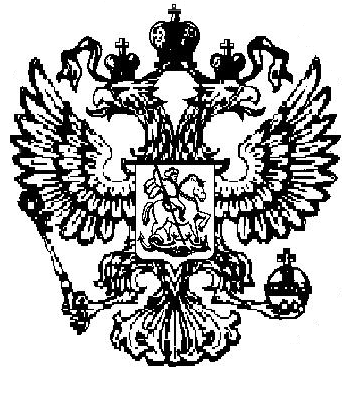 